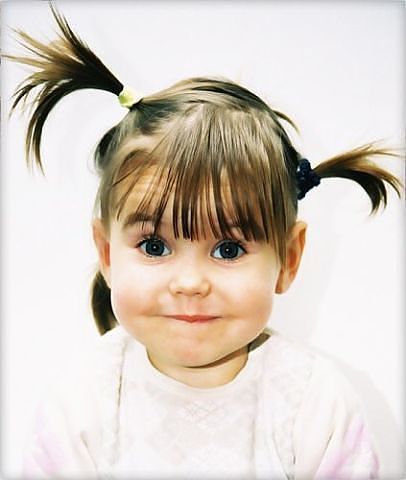 Когда нужна помощь логопеда?
В старшей группе детского сада, больше половины детей говорит так, что понять их могут лишь родители. «Как же они будут учиться, ведь через год им в школу?» - всякий раз недоумевают родители, слыша невнятную речь пятилеток. 


     Сколько можно картавить?
- Если речь не выправится, плохо будут учиться, - говорит сотрудник лаборатории содержания и методов обучения детей с трудностями обучения Института коррекционной педагогики РАО, кандидат педагогических наук Валентина Алексеевна Киселева.
- Трудности в письме и чтении практически обеспечены. 4,5 - 5 лет - это критический возраст, до которого ребенок имеет право на «коверканье» слов. Потому что до этого возраста еще идет формирование звукового строя речи и ребенок как бы пробует разные варианты звукопроизношения. 
     Он может неправильно произносить шипящие звуки, у него нет звука «р», не совсем четко произносит твердый «л». Большинство детей к 4 - 5 годам самостоятельно компенсируют свои речевые ошибки.
    Если же ребенок так и не научился правильно говорить, идите к логопеду. Причем сделать это лучше не за неделю до 1 сентября, а задолго до него, чтобы было достаточно времени для корректирующих занятий.
 
     Нужна помощь специалиста 
*     Если в 2 - 3 года ребенок не различает звуки, а потому взаимозаменяет их. Например, говорит «сапка» вместо «шапка», но «шобака» вместо «собака».
*    Если к 3 - 4 годам ребенок не слышит слоги в слове. Он может коверкать его до неузнаваемости, но и в его «версии» оно должно состоять из правильного количества слогов. Ведь гласные - это основа слова, его ритмика. И нарушение слоговых структур - сигнал того, что ребенок не слышит ритм слова.
*   Если ребенок говорит в нос. Такой «прононс» не всегда связан с аденоидами. Поднесите зеркальце к носу ребенка, и пусть он что-нибудь скажет. От дыхания зеркальце может слегка запотеть. Но если запотевание пойдет активно, значит, струя воздуха идет через рот. А ведь наша речь предполагает носовое дыхание.
 
Что необходимо уметь к школе?
      К 6 годам ребенок должен знать все многообразие бытовых предметов: посуды, мебели, одежды. К сожалению, сегодня все чаще случается, что без малого первоклассник может впервые от логопеда услышать такие слова, как «дуршлаг» или «сарафан». Так что совет постоянно общаться с ребенком - по-прежнему актуален. Ведь даже чрезмерно деловым папе и маме нет нужды специально высвобождать время для разговора с дитем. Просто рассказывайте ему, как вы варите борщ, как меняете колесо в машине, как работаете на компьютере и т. д. Все это поможет малышу активно пополнять словарный запас.
Если же новые слова запоминаются с трудом, если ребенок не в состоянии выучить ни одно стихотворение - это тоже повод обратиться к логопеду.
       К 5 годам ребенок должен уметь правильно согласовывать слова в роде и числе, а к 6 - и в падеже. Он должен уметь образовывать и видоизменять слова, составлять предложения, правильно пользоваться предлогами, не путая их. И перед школой четко знать «право - лево», вчера - сегодня.
Незнание подобных вещей говорит о том, что у ребенка нарушены зрительное восприятие и оптико-пространственные отношения. Что это значит?
Представьте себе какую-нибудь картину, мы воспринимаем ее сперва целиком и лишь потом вдаемся в детали. У детей же фрагментарное восприятие, они видят картину по кусочкам и лишь потом, складывают в единое целое. Но к 6 годам восприятие должно «повзрослеть» и стать целостным. Проверить это можно таким образом.
     Нарисуйте ребенку картинку с массой подробностей. Домик с окошками, в одном есть занавеска, в другом - нет. Забор: справа грушевые деревья, слева - яблони. Из трубы идет дым. В левом углу - солнце, в правом - птицы и т. д. И пусть ребенок перерисует эту картину в точности. Не так и важно, насколько хорошо будет все нарисовано, важно, насколько точно. Если он деревья поменял местами или не увидел занавески - значит, он не замечает детали и зрительное восприятие нарушено.
 
Учимся говорить правильно
    И все же до школы еще целое лето. Вполне достаточно, чтобы скорректировать речь будущего первоклассника, а может, и полностью исправить ее. Упражнения, которые предложила В. А. Чистякова, полезно делать и малышам - для профилактики логопедических проблем.
      Чтобы у ребенка была красивая грамотная речь, ему необходимо полноценно владеть своим телом. Мы часто увлекаемся развивающими занятиями для головы и совсем забываем про тело.
      А ведь плавание задействует абсолютно все мышцы, заставляет их работать, при этом корректирует мышечный тонус - все это «выравнивает» неврологию. Такие виды борьбы, как ушу, айкидо, помогают правильной постановке дыхания. А танцы развивают чувство ритма - фундамент фонетики. Кстати, для этих же целей поиграйте с ребенком в различение бытовых шумов. Пусть он на слух определяет звуки работающего миксера, закрывающейся двери холодильника, чирканье спички и т. д.
     Не забывайте о мелкой моторике: массаж пальчиков и самомассаж - разогревание своих ладошек.
      Спрячьте в кастрюлю с крупой какую-нибудь игрушку - пусть ребенок копается там, отыскивая машинку или пупсика и развивая таким образом тактильные ощущения. А можно игрушку положить в мешочек, чтобы ребенок на ощупь отгадал, что мама там спрятала.
Насыпьте в одну коробочку горох, в другую - фасоль. Поставьте их по разные стороны от ребенка и предложите ему одновременно складывать крупы в одну кастрюлю. Эта игра развивает координацию движений.
      Чтобы ребенок соотносил себя в пространстве, постоянно уточняйте у него: что сзади тебя, что слева, что над тобой... А если развернуться в другую сторону?
     Учите проводить параллели: у тебя вверху голова, а у дома - ... (крыша) и т. д.
Не ждите молниеносных результатов, должно пройти время. Придется несколько десятков раз проделать упражнения, прежде чем речь улучшится.
      В пространственных значениях: право - лево, верх - низ и т. д. - шестилетка уже легко разбирается сам. Но если даже после тщательных тренировок он путает эти понятия так же, как вчера - завтра, придется прибегнуть к специальным упражнениям, которые подскажет логопед.Успехов вашему ребёнку!